新兵訓練中心一覽表(擷取內政部役政署官網)宜蘭金六結新訓中心（１５３旅）搭火車至宜蘭車站轉搭約10分鐘或走路30分鐘 地圖指南 
宜蘭金六結郵政 90709號
總機（03）9324147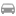 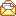 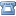 花蓮北埔新訓中心（１５３旅） 
北埔火車站下車，往花蓮市方向步行約20至30分鐘或轉搭往機場方向之公車即可到達地圖指南 
花蓮北埔郵政 90709附51號
總機（038）269812新竹關西新訓中心（２０６旅）
搭新竹客運往關西、六福村、中壢區間車於水汴頭站下車約30分鐘地圖指南 
新竹關西郵政 90732附11、21、31號 
03-5897947轉（新竹關西營區－206旅步一、二、三營）頭份斗煥坪新訓中心（２０６旅）
搭火車至竹南車站轉搭苗栗客運往三灣或南庄線在斗煥坪下車約30分鐘地圖指南 
頭份斗煥坪郵政 90732附41或51號
037-682745臺中成功嶺新訓中心（３０２旅、１０４旅） 
台中火車站轉搭台中客運、彰化客運（台中往彰化、鹿港）至成功站下車地圖指南 
台中成功嶺郵政 90734號（302旅）
台中成功嶺郵政 90716號（104旅）
總機（04）23366106（302旅）23381300 （104旅）嘉義中坑新訓中心（２５７旅）
嘉義火車站轉搭區間車至大林火車站搭計程車至中坑營區（車資200元）地圖指南 
嘉義大林郵政 90749號
中坑：總機（05）2956798臺南官田（２０３旅）新中、大內新訓中心
於善化或隆田火車站轉搭欣南客運、臺南客運）地圖指南 
台南官田郵政90740號、台南大內郵政90743附11或31號、台南新中郵政90743附51號
大內:總機（06）5764688或5764759
新中:總機（06）6902874
官田:總機（06）69011196軍團幹訓班－龍潭凌雲崗營區
 國3下龍潭交流道右轉往龍潭方向→直走大昌路約1公里→接中豐路直行約500公尺→右轉接聖亭路約1公里→到達凌雲崗營區（左方）。地圖指南 
桃園龍潭郵政 90752附29號
（03）4702997 10軍團幹訓班－台中竹子坑營區 
路線1：台中火車站→復興路四段右轉→振興路→太平路→興隆路右轉→光興路。 
路線2：國1→台灣大道→英才路→林森路→國光路→仁化路→光興路。 
路線3：國3→霧峰交流道→中正路→中興路→仁化路→光興路。 
路線4：台中火車站前站至金沙百貨搭乘豐原客運208號公車至竹坑營區。 地圖指南 
台中竹子坑郵政 90774附2號
總機（04）25820479花蓮防衛指揮部幹訓班－花蓮復興南營區 
路線1：宜蘭南下沿蘇花公路（台9號道∕光復路）直行，經新城鄉公所後左轉民有街， 約250公尺。 
路線2：台東北上沿蘇花公路（台9號道∕光復路）直行，經花蓮機場、北埔國小後右轉民有街，約250公尺。 
路線3：搭乘火車至花蓮或新城車站後，轉搭區間車至北埔車站，再沿民族街、光復路、民有街方向步行約500公尺。 地圖指南 
花蓮南美崙郵政 90722附24號
總機（038）269362海軍新訓中心－高雄左營新訓中心
左營火車站下車轉搭高雄客運或高雄市公車 地圖指南 
高雄左營郵政 90239號
總機（07）5813141海軍陸戰隊新兵訓練中心－屏東龍泉新訓中心
屏東火車站下車後搭屏東客運（往三地門）往龍泉站 地圖指南 
屏東龍泉郵政 90219號
總機（08）7701416